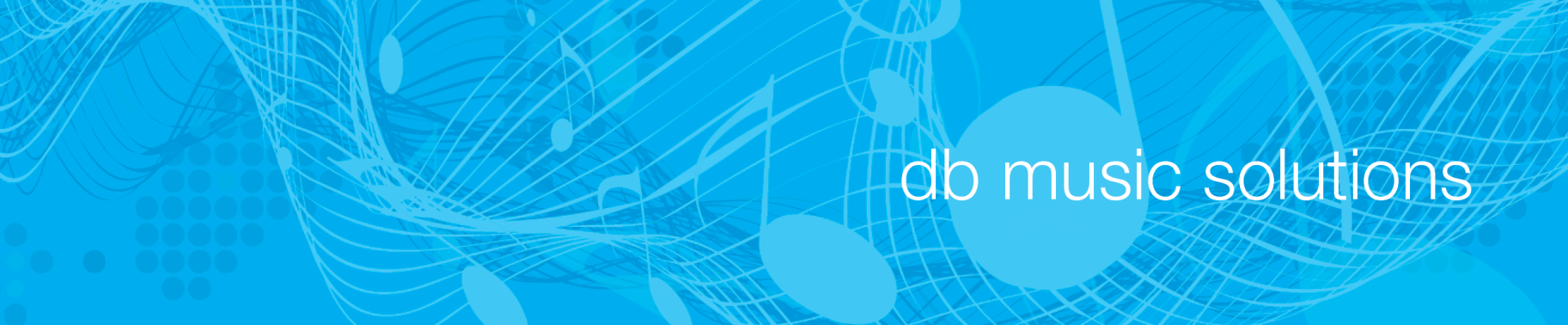 What people say about db Music Solutions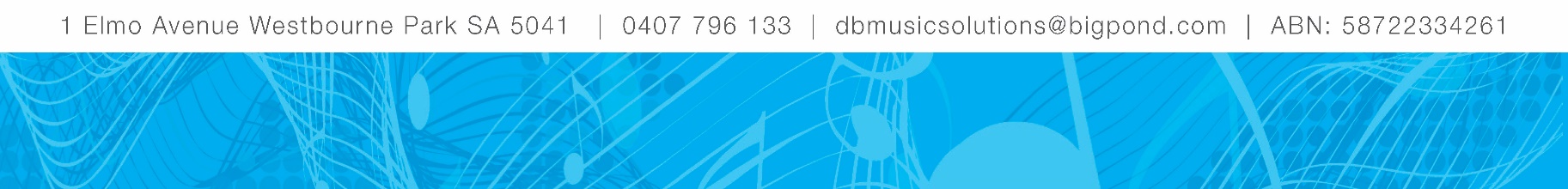 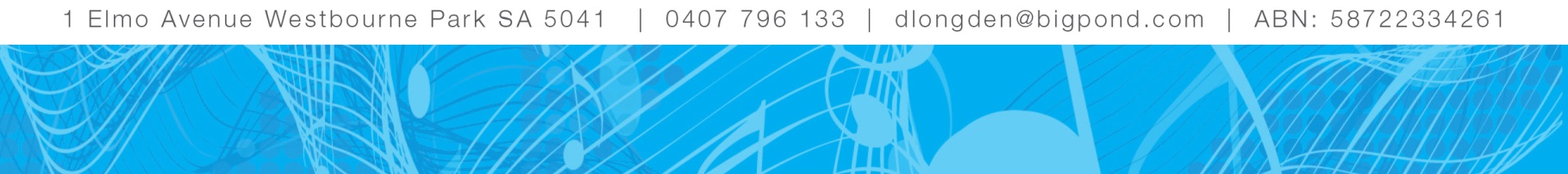 “Unity College has been affiliated with DB Music Solutions for over 10 years. They were instrumental in supporting the development of our Year 5 Band Program in the early years supplying and maintaining instruments and have continued to work with our R – 12 Band programs to date.The team at DB Music Solutions have a genuine understanding of regional music programs and the complexities surrounding repair, maintenance, and the freight of instruments in regional areas. Whatever your needs regarding hire or repair of instruments they can tailor make your request to suit your individual needs & budget and their customer service is outstanding. DB Music Solutions maybe a family business, but you are made to feel right at home as if you are one of the family!”Tania Klemm, Music Assistant, Unity College, Murray Bridge“Cummins Area School has been hiring instruments for our music program from DB Music Solutions for over 10 years.  We have found their service to be efficient and friendly and instruments requested are delivered promptly. We thoroughly recommend DB Music for instrument hire”.Leanne Vigar, Finance Officer, Cummins Area School“I have worked with DB Music Solutions over a number of years now, and always found them to be extremely professional in every area of their work. The company are quick to respond to all requests, always provide high quality instruments and pursue excellence in all they do. I cannot more highly recommend DB Music Solutions for your instrumental hire/repairs!”Jess Joyce, Director of Music, Nazareth Catholic Community“I have worked with db Music Solutions in two different learning sites and it has been a great experience.  The service is professional, and yet they offer a great personal connection as well, which makes the process of hiring and maintaining instruments a real pleasure.  As a rural school, db have been incredibly flexible with instrument ordering and repair turn around, as well as supporting the launch of our band program – despite the distance!  The instruments that db provide are high quality, in excellent condition and well-priced.  If you are considering launching a band program or just need to source instruments to hire, I would very much recommend db Music Solutions”.Jamie Fewster, Head of Senior School/Daily Organiser, Navigator College, Port Lincoln